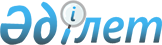 Астрахан ауданында әлеуметтік көмек көрсетудің, оның мөлшерлерін белгілеудің және мұқтаж азаматтардың жекелеген санаттарының тізбесін айқындаудың қағидаларын бекіту туралыАқмола облысы Астрахан аудандық мәслихатының 2023 жылғы 28 желтоқсандағы № 8С-17-2 шешімі. Ақмола облысының Әділет департаментінде 2024 жылғы 8 қантарда № 8681-03 болып тіркелді
      "Қазақстан Республикасындағы жергілікті мемлекеттік басқару және өзін-өзі басқару туралы" Қазақстан Республикасының Заңының 6-бабының 2-3- тармағына, "Әлеуметтік көмек көрсетудің, оның мөлшерлерін белгілеудің және мұқтаж азаматтардың жекелеген санаттарының тізбесін айқындаудың үлгілік қағидаларын бекіту туралы" Қазақстан Республикасы Үкіметінің 2023 жылғы 30 маусымдағы № 523 қаулысына сәйкес, Астрахан аудандық мәслихаты ШЕШІМ ҚАБЫЛДАДЫ:
      1. Қоса беріліп отырған Астрахан ауданында әлеуметтік көмек көрсетудің, оның мөлшерлерін белгілеудің және мұқтаж азаматтардың жекелеген санаттарының тізбесін айқындаудың қағидалары осы шешімнің 1-қосымшасына сәйкес бекітілсін.
      2. Осы шешімнің 2-қосымшасына сәйкес Астрахан аудандық мәслихатының кейбір шешімдерінің күші жойылды деп танылсын.
      3. Осы шешім оның алғашқы ресми жарияланған күнінен кейін күнтізбелік он күн өткен соң қолданысқа енгізіледі. Астрахан ауданында әлеуметтік көмек көрсетудің, оның мөлшерлерін белгілеудің және мұқтаж азаматтардың жекелеген санаттарының тізбесін айқындаудың қағидалары 1 тарау. Жалпы ережелер
      1. Астрахан ауданында әлеуметтiк көмек көрсетудің, оның мөлшерлерiн белгiлеудің және мұқтаж азаматтардың жекелеген санаттарының тiзбесiн айқындаудың қағидалары (бұдан әрi - Қағидалар) Қазақстан Республикасы Үкiметiнiң 2023 жылғы 30 маусымдағы № 523 "Әлеуметтiк көмек көрсетудiң, оның мөлшерлерiн белгiлеудiң және мұқтаж азаматтардың жекелеген санаттарының тiзбесiн айқындаудың үлгiлiк қағидаларын бекіту туралы" (бұдан әрi – Үлгілік қағидалар) қаулысына сәйкес әзірленді және Астрахан ауданында әлеуметтiк көмек көрсетудің, оның мөлшерлерiн белгiлеудің және мұқтаж азаматтардың жекелеген санаттарының тiзбесiн айқындаудың тәртібін айқындайды.
      2. Осы Қағидалар Астрахан ауданының аумағында тұрақты тұратын және тіркелген адамдарға қолданылады.
      3. Осы Қағидаларда пайдаланылатын негізгі терминдер мен ұғымдар:
      1) "Азаматтарға арналған үкімет" мемлекеттік корпорациясы (бұдан әрі – уәкілетті ұйым) – Қазақстан Республикасының заңнамасына сәйкес мемлекеттік қызметтерді көрсету, "бір терезе" қағидаты бойынша өтініштерді қабылдау және олардың нәтижелерін көрсетілетін қызметті алушыға беру жөніндегі жұмысты ұйымдастыру, мемлекеттік қызметтерді электрондық нысанда көрсетуді қамтамасыз ету үшін Қазақстан Республикасы Үкіметінің шешімі бойынша құрылған заңды тұлға;
      2) арнайы комиссия – мұқтаж азаматтардың жекелеген санаттарына әлеуметтік көмек көрсетуге үміткер адамның (отбасының) өтінішін қарау бойынша Астрахан ауданы әкімінің шешімімен құрылатын комиссия;
      3) мереке күндері – Қазақстан Республикасының ұлттық және мемлекеттік мереке күндері;
      4) әлеуметтік көмек – Астрахан ауданының әкімдігі мұқтаж азаматтардың жекелеген санаттарына (бұдан әрі – алушылар), сондай-ақ атаулы күндер мен мереке күндеріне орай ақшалай нысанда көрсететін көмек;
      5) әлеуметтік көмек көрсету жөніндегі уәкілетті орган – Астрахан ауданының "Жұмыспен қамту және әлеуметтiк бағдарламалар бөлiмi" мемлекеттiк мекемесi;
      6) ең төмен күнкөріс деңгейі – шамасы бойынша ең төмен тұтыну себетінің құнына тең, бір адамға шаққандағы ең төмен ақшалай кіріс;
      7) жан басына шаққандағы орташа кіріс – отбасының бір айдағы жиынтық кірісінің отбасының әрбір мүшесіне тура келетін үлесі;
      8) мерекелік күндер (бұдан әрі – атаулы күндер) – Қазақстан Республикасының кәсіптік және өзге де мерекелері;
      9) учаскелік комиссия – атаулы әлеуметтік көмек алуға өтініш жасаған тұлғалардың (отбасылардың) материалдық жағдайына зерттеп-қарау жүргізу үшін тиісті әкімшілік-аумақтық бірліктер әкімдерінің шешімімен құрылатын арнаулы комиссия;
      10) шекті шама – әлеуметтік көмектің бекітілген ең жоғары мөлшері.
      4. Қазақстан Республикасының Әлеуметтік кодексінің 71-бабының 4-тармағында, 170-бабының 3-тармағында, 229-бабының 3-тармағында, "Ардагерлер туралы" Қазақстан Республикасы Заңының 10-бабы 1-тармағының 2) тармақшасында, 11-бабының 1-тармағының 2) тармақшасында, 12-бабының 1-тармағының 2) тармақшасында, 13-бабының 2) тармақшасында, 17-бабында көзделген әлеуметтік қолдау шаралары осы Қағидаларда белгіленген тәртіпте көрсетіледі.
      5. Әлеуметтік көмек бір рет және (немесе) мезгіл-мезгіл (ай сайын, жылына 1 рет) көрсетіледі.
      6. Әлеуметтік көмек көрсету үшін мереке күндері мен атаулы күндер тізбесі:
      1) 15 ақпан - Ауғанстан Демократиялық Республикасынан Кеңес әскерлерінің шектеулі контингентінің шығарылған күні;
      2) 7 мамыр - Отан қорғаушы күні;
      3) 9 мамыр - Жеңіс күні;
      4) 31 мамыр - Саяси қуғын-сүргін және ашаршылық құрбандарын еске алу күні;
      5) 1 қазан - Қарттар күні;
      6) қазан айының екінші жексенбісі – Қазақстан Республикасының Мүгедектігі бар адамдар күні;
      7) 16 желтоқсан – Тəуелсіздік күні. 2-тарау. Әлеуметтік көмек алушылар санаттарының тізбесін айқындау және әлеуметтік көмектің мөлшерлерін белгілеу тәртібі
      7. Азаматтарды мұқтаждар санатына жатқызу үшін:
      1) дүлей апаттың немесе өрттің салдарынан азаматқа (отбасына) не оның мүлкіне зиян келуі не әлеуметтік маңызы бар аурулардың болуы;
      2) ең төмен күнкөріс деңгейіне бір еселік қатынаста шектен аспайтын жан басына шаққандағы орташа табыстың болуы;
      3) жетімдік, ата-ана қамқорлығының болмауы;
      4) жасының егде тартуына байланысты өзіне-өзі күтім жасай алмауы;
      5) бас бостандығынан айыру орындарынан босатылуы, пробация қызметінің есебінде болуы негіз болып табылады.
      Арнайы комиссиялар әлеуметтік көмек көрсету қажеттігі туралы қорытынды шығарған кезде жергілікті өкілді орган бекіткен азаматтарды мұқтаждар санатына жатқызу негіздерінің тізбесін басшылыққа алады.
      8. Алушылардың жекелеген санаттары үшін атаулы күндер мен мереке күндеріне орай әлеуметтік көмектің мөлшерін жергілікті өкілді орган облыс жергілікті атқарушы органымен келісу бойынша бірыңғай мөлшерде белгілейді.
      9. Әрбір жекелеген жағдайда көрсетілетін әлеуметтік көмек мөлшерін арнайы комиссия айқындайды, ол оны әлеуметтік көмек көрсету қажеттігі туралы қорытындыда көрсетеді.
      10. Мереке күндері мен атаулы күндерге орай әлеуметтік көмек оны алушылардан өтініштер талап етілмей азаматтардың келесі санаттарына жылына 1 рет көрсетіледі:
      1) 15 ақпан - Ауғанстан Демократиялық Республикасынан Кеңес әскерлерінің шектеулі контингентінің шығарылған күніне:
      оқу жиындарына шақырылған және Ауғанстанға ұрыс қимылдары жүрiп жатқан кезеңде жiберiлген әскери мiндеттiлерге 25 (жиырма бес) айлық есептік көрсеткіш мөлшерінде;
      Ауғанстанға ұрыс қимылдары жүрiп жатқан кезеңде осы елге жүк жеткiзу үшiн жiберiлген автомобиль батальондарының әскери қызметшiлерiне 25 (жиырма бес) айлық есептік көрсеткіш мөлшерінде;
      бұрынғы Кеңестік Социалистік Республикалар Одағының (бұдан әрі – КСР Одағы) аумағынан Ауғанстанға жауынгерлiк тапсырмалармен ұшқан ұшу құрамының әскери қызметшiлерiне 25 (жиырма бес) айлық есептік көрсеткіш мөлшерінде;
      Ауғанстандағы кеңестік әскери контингентке қызмет көрсеткен, жарақат, контузия алған немесе мертіккен не ұрыс қимылдарын қамтамасыз етуге қатысқаны үшін бұрынғы КСР Одағының ордендерiмен және медальдарымен наградталған жұмысшыларға мен қызметшiлерге 25 (жиырма бес) айлық есептік көрсеткіш мөлшерінде;
      2) 7 мамыр - Отан қорғаушы күніне:
      бұрынғы КСР Одағының үкiметтік органдарының шешiмдерiне сәйкес басқа мемлекеттердiң аумағындағы ұрыс қимылдарына қатысқан Кеңес Армиясының, Әскери-Теңiз Флотының, Мемлекеттiк қауiпсiздiк комитетiнiң әскери қызметшiлерiне, бұрынғы КСР Одағы Iшкi iстер министрлiгiнiң басшы және қатардағы құрамының адамдарына (әскери мамандар мен кеңесшiлердi қоса алғанда) 25 (жиырма бес) айлық есептік көрсеткіш мөлшерінде;
      1992 жылғы қыркүйек – 2001 жылғы ақпан аралығындағы кезеңде Тәжікстан-Ауғанстан учаскесінде Тәуелсіз Мемлекеттер Достастығының шекарасын күзетуді күшейту жөніндегі мемлекетаралық шарттар мен келісімдерге сәйкес міндеттерді орындаған Қазақстан Республикасының әскери қызметшілеріне 25 (жиырма бес) айлық есептік көрсеткіш мөлшерінде;
      2003 жылғы тамыз – 2008 жылғы қазан аралығындағы кезеңде Ирактағы халықаралық бітімгершілік операцияға бітімгерлер ретінде қатысқан Қазақстан Республикасының әскери қызметшілеріне 25 (жиырма бес) айлық есептік көрсеткіш мөлшерінде;
      1986 – 1991 жылдар аралығындағы кезеңде Таулы Қарабақтағы этносаралық қақтығысты реттеуге қатысқан әскери қызметшілер, сондай-ақ бұрынғы КСР Одағы ішкі істер және мемлекеттік қауіпсіздік органдарының басшы және қатардағы құрамының адамдарына 25 (жиырма бес) айлық есептік көрсеткіш мөлшерінде;
      3) 9 мамыр - Жеңіс күніне:
      Ұлы Отан соғысының ардагерлеріне 1500000 (бір миллион бес жүз мың) теңге мөлшерінде;
      жеңілдіктері бойынша Ұлы Отан соғысының ардагерлеріне теңестірілген ардагерлерге 25 (жиырма бес) айлық есептік көрсеткіш мөлшерінде;
      1988-1989 жылдары Чернобыль атом электр станциясындағы апаттың салдарларын жоюға қатысушылар қатарындағы, қоныс аудару күні құрсақта болған балаларды қоса алғанда, оқшаулау және көшіру аймақтарынан Қазақстан Республикасына қоныс аударылған (өз еркімен кеткен) адамдарға 25 (жиырма бес) айлық есептік көрсеткіш мөлшерінде;
      қаза тапқан әскери қызметшілердің отбасыларына 20 (жиырма) айлық есептік көрсеткіш мөлшерінде;
      Ұлы Отан соғысы кезеңінде жаралануы, контузия алуы, мертігуі немесе ауруға шалдығуы салдарынан қайтыс болған мүгедектігі бар адамның немесе жеңілдіктер бойынша Ұлы Отан соғысы кезеңінде жаралануы, контузия алуы, мертігуі немесе ауруға шалдығуы салдарынан болған мүгедектігі бар адамдарға теңестірілген қайтыс болған адамның екінші рет некеге тұрмаған зайыбына (жұбайына), сондай-ақ жалпы ауруға шалдығуы, жұмыста мертігуі және басқа да себептер (құқыққа қарсы келетіндерді қоспағанда) салдарынан болған мүгедектігі бар адам деп танылған, қайтыс болған Ұлы Отан соғысы қатысушысының, партизанның, астыртын әрекет етушінің, "Ленинградты қорғағаны үшін" медалімен немесе "Қоршаудағы Ленинград тұрғыны" белгісімен наградталған азаматтың екінші рет некеге тұрмаған зайыбына (жұбайына) 20 (жиырма) айлық есептік көрсеткіш мөлшерінде;
      Ұлы Отан соғысы жылдарында тылдағы қажырлы еңбегі мен мінсіз әскери қызметі үшін бұрынғы КСР Одағының ордендерімен және медальдарымен наградталған адамдарға 10 (он) айлық есептік көрсеткіш мөлшерінде;
      1941 жылғы 22 маусым – 1945 жылғы 9 мамыр аралығында кемiнде алты ай жұмыс iстеген (қызмет өткерген) және Ұлы Отан соғысы жылдарында тылдағы қажырлы еңбегi мен мiнсiз әскери қызметі үшін бұрынғы КСР Одағының ордендерiмен және медальдарымен наградталмаған адамдарға 10 (он) айлық есептік көрсеткіш мөлшерінде;
      4) 31 мамыр - Саяси қуғын-сүргін және ашаршылық құрбандарын еске алу күніне:
      саяси қуғын-сүргіндер құрбандарына және саяси қуғын-сүргіндерден зардап шеккендерге 3 (үш) айлық есептік көрсеткіш мөлшерінде;
      5) 1 қазан - Қарттар күніне:
      ең төменгі және ең төменгі зейнетақы мөлшерінен төмен зейнеткерлерге 3 (үш) айлық есептік көрсеткіш мөлшерінде;
      6) қазан айының екінші жексенбісі - Қазақстан Республикасының Мүгедектігі бар адамдар күніне:
      барлық топтағы мүгедектігі бар адамдарға, оның ішінде мүгедектігі бар балаларға 3 (үш) айлық есептік көрсеткіш мөлшерінде;
      7) 16 желтоқсан - Тәуелсіздік күніне:
      "Жаппай саяси қуғын-сүргіндер құрбандарын ақтау туралы" Қазақстан Республикасының Заңымен белгіленген тәртіпте ақталған, Қазақстандағы 1986 жылғы 17-18 желтоқсан оқиғаларына қатысқан адамдарға, осы оқиғаларда қасақана кісі өлтіргені және милиция қызметкерінің, халық жасақшысының өміріне қастандық жасағаны үшін сотталған, өздеріне қатысты қылмыстық істерді қайта қараудың қолданылып жүрген тәртібі сақталатын адамдарды қоспағанда 30 (отыз) айлық есептік көрсеткіш мөлшерінде.
      11. Әлеуметтік көмек толық мемлекеттік қамтамасыз етудегі адамдарды қоспағанда, мұқтаж азаматтардың келесі санаттарына өтініш бойынша көрсетіледі:
      1) кірістерді есепке алмағанда:
      дүлей апаттың немесе өрттің салдарынан зардап шеккен азаматтарға (отбасыларға) үш айдан кешіктірмей бір рет 70 (жетпіс) айлық есептік көрсеткіш мөлшерінде;
      әлеуметтік маңызы бар аурулары (қатерлі ісіктері, адамның иммунитет тапшылығы вирусы (АИВ) тудыратын ауру, бірінші типті қант диабеті) бар адамдарға жылына 1 рет 20 (жиырма) айлық есептік көрсеткіш мөлшерінде;
      амбулаториялық емдеудегі белсенді нысандағы туберкулез ауруы бар адамдарға ай сайын 6 айдан артық емес 10 (он) айлық есептік көрсеткіш мөлшерінде;
      диспансерлік есепте тұрған адамның иммунитет тапшылығы вирусы (АИВ) тудыратын ауруды жұқтырған балалардың ата-аналарына немесе өзге де заңды өкілдеріне ай сайын 2 (екі) ең төменгі күнкөріс деңгейі мөлшерінде;
      жетім балаларға және ата-анасының қамқорлығынсыз қалған балаларға жылына 1 рет 10 (он) айлық есептік көрсеткіш мөлшерінде;
      босатылған күнінен бастап үш айдан кешіктірмей бас бостандығынан айыру орындарынан босатылған адамдарға бір рет 15 (он бес) айлық есептік көрсеткіш мөлшерінде;
      Қазақстан Республикасының колледждерінде күндізгі нысан бойынша ақылы негізде оқитын мүгедектігі бар адамдарға, жетім балаларға және ата-анасының қамқорлығынсыз қалған жиырма үш жасқа дейінгі балаларға оқу орнынан анықтама негізінде жылына 1 рет оқу құнының 100 (жүз) пайызы мөлшерінде;
      "Ардагерлер туралы" Қазақстан Республикасы Заңының 4, 5, 6 баптарында көрсетілген адамдарға, Қазақстан Республикасы шегінде санаторийлық-курорттық емделуге жолдама құнын өтеуге төлем туралы құжаттар негізінде жылына 1 рет 40 (қырық) айлық есептік көрсеткіш мөлшерінде;
      "Ардагерлер туралы" Қазақстан Республикасы Заңының 4, 5, 6 баптарында көрсетілген адамдарға Қазақстан Республикасының аумағы бойынша темір жол немесе автомобиль жолаушылар көлігімен санаторийге немесе госпитальға емделуге екі жаққа жол жүру құнын өтеуге жөнелту станциясынан емдеу немесе емдеуге жатқызу орнына дейін және кері қайтуға растайтын құжаттарды ұсынған кезде жылына 1 рет 20 (жиырма) айлық есептік көрсеткіштен аспайтын мөлшерінде;
      2) кірістерді ескере отырып жылына 1 рет:
      жан басына шаққандағы орташа табысы ең төменгі күнкөріс деңгейінен төмен көп балалы отбасылардан шыққан, Қазақстан Республикасының колледждерінде күндізгі нысан бойынша ақылы негізде оқитын студенттерге, оқу орнынан анықтама негізінде, оқу құнының 100 (жүз) пайызы мөлшерінде;
      жан басына шаққандағы орташа табысы ең төменгі күнкөріс деңгейінен төмен пробация қызметінің есебінде тұрған адамдарға 15 (он бес) айлық есептік көрсеткіш мөлшерінде;
      жан басына шаққандағы орташа табысы ең төменгі күнкөріс деңгейінен төмен, мемлекеттік атаулы әлеуметтік көмек және тұрғын үй көмегін алмайтын адамдарға (отбасыларға) 30 (отыз) айлық есептік көрсеткіш мөлшерінде. 3-тарау. Әлеуметтік көмек көрсету тәртібі
      12. Әлеуметтік көмек көрсету тәртібі Үлгілік қағидаларға сәйкес айқындалады.
      Әлеуметтік көмек көрсетуден бас тарту:
      1) өтініш беруші ұсынған мәліметтердің дәйексіздігі анықталған;
      2) тұлғаның (отбасының) материалдық жағдайына тексеру жүргізуден өтініш беруші бас тартқан, жалтарған;
      3) тұлғаның (отбасының) жан басына шаққандағы орташа табысы әлеуметтік көмек көрсету үшін жергілікті өкілді орган белгілеген шектен артық болған жағдайларда жүзеге асырылады.
      13. Әлеуметтік көмек көрсетуге жұмсалатын шығыстарды қаржыландыру Астрахан ауданының бюджетінде көзделген ағымдағы қаржы жылына арналған қаражат шегінде жүзеге асырылады.
      14. Әлеуметтік көмек:
      1) алушы қайтыс болған;
      2) алушы Астрахан ауданының шегінен тыс тұрақты тұруға кеткен;
      3) алушы мемлекеттік медициналық-әлеуметтік мекемелерге тұруға жіберілген;
      4) өтініш беруші ұсынған мәліметтердің дәйексіздігі анықталған жағдайларда тоқтатылады.
      Әлеуметтік көмекті төлеу көрсетілген мән-жайлар туындаған айдан бастап тоқтатылады.
      15. Әлеуметтік көмектің артық төленген сомалары ерікті түрде қайтарылады, заңсыз алынған сомалар ерікті түрде немесе сот тәртібімен қайтарылуға тиіс.
      16. Әлеуметтік көмек көрсетуді мониторингтеу мен есепке алуды әлеуметтік көмек көрсету жөніндегі уәкілетті орган "Е-собес" автоматтандырылған ақпараттық жүйесінің дерекқорын пайдалана отырып жүргізеді. Астрахан аудандық мәслихатының кейбір шешімдерінің күші жойылды деп танылған тізбесі
      1. Астрахан аудандык мәслихатының "Астрахан ауданында әлеуметтік көмек көрсетудің, оның мөлшерлерін белгілеудің және мұқтаж азаматтардың жекелеген санаттарының тізбесін айқындаудың қағидаларын бекіту туралы" 2021 жылғы 1 акпандағы № 7С-3-2 (Нормативтік құқықтық актілерді мемлекеттік тіркеу тізілімінде № 8349 болып тіркелген) шешімі.
      2. Астрахан аудандық мәслихатының "Астрахан аудандық мәслихатының 2021 жылғы 01 акпандағы № 7С-3-2 "Астрахан ауданында әлеуметтік көмек көрсетудің, оның мөлшерлерін белгілеудің және мұқтаж азаматтардың жекелеген санаттарының тізбесін айқындау қағидаларын бекіту туралы" шешіміне өзгерістер енгізу туралы" 2022 жылғы 13 мамырдағы № 7С-23-5 (Нормативтік құқықтық актілерді мемлекеттік тіркеу тізілімінде № 28143 болып тіркелген) шешімі.
      3. Астрахан аудандық мәслихатының "Астрахан аудандық мәслихатының 2021 жылғы 1 акпандағы № 7С-3-2 "Астрахан ауданында әлеуметтік көмек көрсетудің, оның мөлшерлерін белгілеудің және мұқтаж азаматтардың жекелеген санаттарының тізбесін айқындаудың қағидаларын бекіту туралы" шешіміне өзгерістер енгізу туралы" 2022 жылғы 15 қыркүйектегі № 7С-28-2 (Нормативтік құқықтық актілерді мемлекеттік тіркеу тізілімінде № 29614 болып тіркелген) шешімі.
      4. Астрахан аудандық мәслихатының "Астрахан аудандық мәслихатының 2021 жылғы 1 акпандағы № 7С-3-2 "Астрахан ауданында әлеуметтік көмек көрсетудің, оның мөлшерлерін белгілеудің және мұқтаж азаматтардың жекелеген санаттарының тізбесін айқындаудың қағидаларын бекіту туралы" шешіміне өзгерістер енгізу туралы" 2023 жылғы 16 қаңтардағы № 7С-36-2 (Нормативтік құқықтық актілерді мемлекеттік тіркеу тізілімінде № 3-0-8512 болып тіркелген) шешімі.
					© 2012. Қазақстан Республикасы Әділет министрлігінің «Қазақстан Республикасының Заңнама және құқықтық ақпарат институты» ШЖҚ РМК
				
      Астрахан аудандық мәслихатының төрағасы

М.Қожахмет
Астрахан аудандық
мәслихатының
2023 жылғы 28 желтоқсандағы
№ 8C-17-2 шешіміне
1-қосымшаАстрахан аудандық
мәслихатының
2023 жылғы 28 желтоқсандағы
№ 8C-17-2 шешіміне
2-қосымша